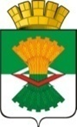 АДМИНИСТРАЦИЯМАХНЁВСКОГО МУНИЦИПАЛЬНОГО ОБРАЗОВАНИЯПОСТАНОВЛЕНИЕ28 декабря 2021 года                                                                                      № 1053 п.г.т. МахнёвоОб утверждении перечня главных администраторов доходов бюджета Махнёвского муниципального образования           В соответствии со статьей 160.1 п. 3.2. Бюджетного кодекса Российской Федерации,ПОСТАНОВЛЯЮ:           1. Закрепить перечень главных администраторов доходов бюджета Махнёвского муниципального образования за главными администраторами доходов бюджета Махнёвского муниципального образования согласно приложению № 1 к постановлению.             2.  Настоящее постановление вступает в силу с 01.01.2022 года.          3. Настоящее постановление разместить на официальном сайте Махнёвского муниципального образования в сети «Интернет».          4. Контроль исполнения настоящего постановления оставляю за собой.Глава Махнёвского муниципального образования                                                                А.С. Корелин